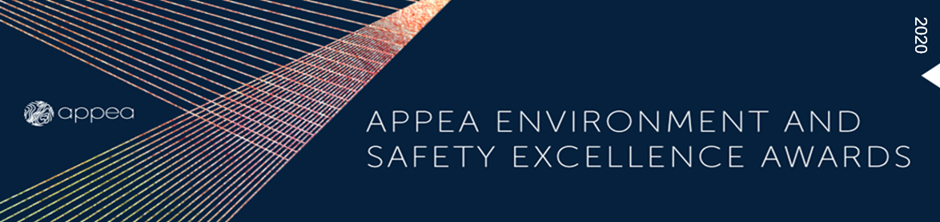 APPEA Safety Company Excellence Awards Submission Template*Please limit your submission to half a page for each criteria response. SUBMISSION DETAILSSUBMISSION DETAILSOrganisation NameSubmission TitleCONTACT DETAILSCONTACT DETAILSPerson lodging this submissionJob TitleContact NumberEmailDECLARATIONI hereby declare the information enclosed herein and all attachments to be true and complete to the best of my knowledge. I understand that any information provided in relation to this Award will be used by APPEA and the Assessment Panel for the award judging process.I authorise the use and public release of all information contained within this submission by APPEA for promotional purposes. I declare the organisation I am lodging the submission on behalf of does not have any current or ongoing major incident cases open at the time of lodgement. I understand I must notify APPEA of any major incidents occurring during the awards process as this may negate the validity of my submission.Name:Signature:Date:1 SAFETY CULTURE AND LEADERSHIPDemonstrated company-wide focus on safety performance Support to staff (e.g. training, induction and development), including Heath & Safety RepresentativesPositive safety culture, including demonstrated engagement of senior leaders.Demonstrated consultation and engagement with contractors and workforceAdd your company information and examples here:2 SAFETY PERFORMANCESummary of number and nature of reportable incidents over the award periodProcess safety (provide details on Tier1/2/3 events)Personal safety (provide details on incidents/injuries)Performance review, assessment, evaluation and continuous improvement (including efforts to understand trends)Demonstrated prioritisation of safety outcomes. Add your company information and examples here3 RISK IDENTIFICATION, MONITORING, EVALUATION AND MANAGEMENTHow existing and emerging risks are monitored, assessed and managed.Add your company information and examples here4 ENGAGEMENT AND COLLABORATIONDescribe collaborative (e.g. community/stakeholder) arrangements which support delivery of outcomes.Demonstration of superior stakeholder engagement.Empowerment of Health and Safety Representatives (HSRs).Add your company information and examples here5 INNOVATION AND EXTERNAL ADVOCACYDemonstrated lower cost solution for more efficient and improved performance.Demonstrated innovation – e.g. use of automation; digitisation.Demonstrated application of clean technologies.Demonstrated use of independent peer review science – commissioned or reviewed.Sharing learnings across relevant stakeholders and industry.How the company contributes to APPEA or otherwise provides industry leadership (provide examples).Commitment to supporting industry-wide performance improvement.Add your additional information here6 OTHER USEFUL SUPPORTING INFORMATIONWhere relevant provide any additional supporting information, graphics, or evidence to support the claims above.Add your additional information here